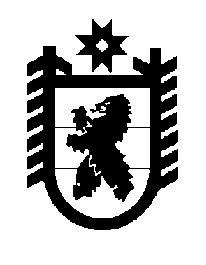 Российская Федерация Республика Карелия    ПРАВИТЕЛЬСТВО РЕСПУБЛИКИ КАРЕЛИЯПОСТАНОВЛЕНИЕот  9 февраля 2015 года № 36-Пг. Петрозаводск О внесении изменений в постановление Правительства 
Республики Карелия от 18 февраля 2011 года № 39-ППравительство Республики Карелия п о с т а н о в л я е т:Внести в Положение о Межведомственной комиссии по размещению и развитию производительных сил на территории Республики Карелия, утвержденное постановлением  Правительства Республики Карелия 
от 18 февраля 2011 года № 39-П «О Межведомственной комиссии по размещению и развитию производительных сил на территории Республики Карелия» (Собрание законодательства Республики Карелия, 2011, № 2, 
ст. 168), следующие изменения: 1) пункт 3 дополнить абзацем следующего содержания:«рассматривает инвестиционные проекты, реализуемые и (или) планируемые к реализации на территории Республики Карелия, в соответствии с регламентом сопровождения инвестиционных проектов, реализуемых и  (или) планируемых к реализации на территории Республики Карелия, утвержденным постановлением Правительства Республики Карелия от 26 декабря 2014 года № 415-П»;2) пункт 4 дополнить подпунктом 5 следующего содержания:«5) назначать куратора инвестиционного проекта,  реализуемого и (или) планируемого к реализации на территории Республики Карелия.».           Глава Республики  Карелия                       			      	        А.П. Худилайнен